Publicado en Bilbao el 12/06/2024 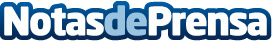 Bikote Solar proporciona energía solar a 55 empresas del sector de automociónLas instalaciones han conseguido ahorrar, en total, 2.500 toneladas de C02 anualesDatos de contacto:Bikote SolarBikote Solar94 438 36 08Nota de prensa publicada en: https://www.notasdeprensa.es/bikote-solar-proporciona-energia-solar-a-55_1 Categorias: Nacional País Vasco Sostenibilidad Industria Automotriz Sector Energético http://www.notasdeprensa.es